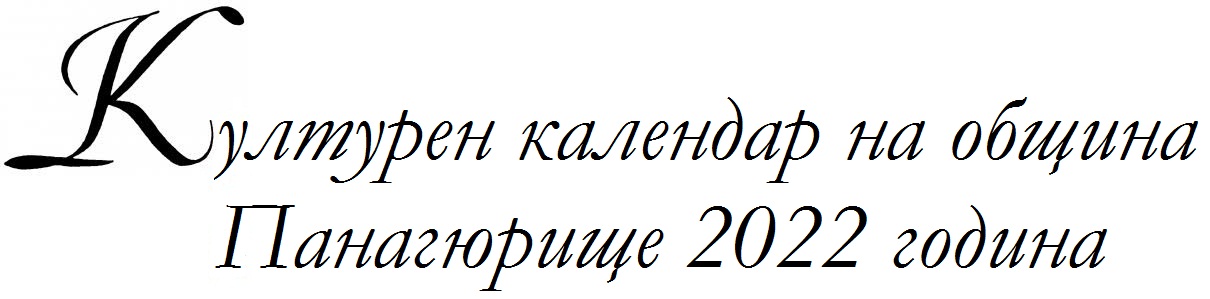 ДАТАМЯСТОКУЛТУРНА ПРОЯВАОРГАНИЗАТОР/ИЗА КОНТАКТИСЪБИТИЯ С МЕЖДУНАРОДНО ЗНАЧЕНИЕСЪБИТИЯ С МЕЖДУНАРОДНО ЗНАЧЕНИЕСЪБИТИЯ С МЕЖДУНАРОДНО ЗНАЧЕНИЕСЪБИТИЯ С МЕЖДУНАРОДНО ЗНАЧЕНИЕСЪБИТИЯ С МЕЖДУНАРОДНО ЗНАЧЕНИЕ3 - 5 юниПлощад„20-ти април“,градПанагюрищеСветовно първенство по фойерверки за купата на Панагюрище,
 България ‘2022Община Панагюрище,„Огненахризантема“ ЕООД,град ПанагюрищеОбщина ПанагюрищеТел: 0357/ 600-94e-mail: panagyurishte@panagyurishte.bg27 – 30 юлиПлощад„20-ти април“,Театър Дом-паметник,град ПанагюрищеVII Международен младежки танцов фестивал„Пъстър свят“, ‘2022Община ПанагюрищеОбщина ПанагюрищеТел: 0357/ 600-94e-mail: panagyurishte@panagyurishte.bgpastar_sviat@abv.bgСЪБИТИЯ С НАЦИОНАЛНО ЗНАЧЕНИЕСЪБИТИЯ С НАЦИОНАЛНО ЗНАЧЕНИЕСЪБИТИЯ С НАЦИОНАЛНО ЗНАЧЕНИЕСЪБИТИЯ С НАЦИОНАЛНО ЗНАЧЕНИЕСЪБИТИЯ С НАЦИОНАЛНО ЗНАЧЕНИЕ30 мартИсторически музей – ПанагюрищеВръчване на Национална награда за литературна критика „Нешо Бончев“, посветена на 183-та годишнина от рождението на Нешо БончевНаградата е учредена от Министерство на културата и Община ПанагюрищеОбщина Панагюрище, Средно училище „Нешо Бончев“ – град ПанагюрищеОбщина ПанагюрищеТел: 0357/ 600-94e-mail: panagyurishte@panagyurishte.bg8 – 9 априлНародно читалище „Св. Св. Кирил и Методий-1912“, село ОборищеVII Национален конкурс за революционно слово „Оборище – факел на свободата“Кметство село Оборище,Народно читалище „Св. Св. Кирил и Методий-1912“, село ОборищеНародно читалище „Св. Св. Кирил и Методий-1912“, село Оборище Тел: 0886 388 984e-mail: april_1876@abv.bg16 – 17 априлТеатърДом-паметник,град ПанагюрищеXVI Национален фестивалза млади изпълнители на българска патриотична песен „Родолюбие“Община Панагюрище,Център за подкрепа за личностно развитие – ПанагюрищеОбщина ПанагюрищеТел: 0357/ 600-94e-mail: panagyurishte@panagyurishte.bg,rodolybie_pan@abv.bg23 априлНародно читалище „Виделина-1865“,град ПанагюрищеIII Национален фестивал на хоровото изкуство „България – една безсмъртна песен“Народно читалище „Виделина-1865“,град ПанагюрищеНародно читалище „Виделина-1865“,град ПанагюрищеТел: 0357/ 620-02,0889 211 270e-mail: videlina_1865@abv.bgмесец априлИсторически музей - ПанагюрищеНационална научна сесия, по случай 100 години от смъртта на акад. Атанас ШоповИсторически музей - ПанагюрищеИсторически музей – ПанагюрищеТел: 0357/ 637-12email: histmuzpan@abv.bg29 април -2 майПлощад„20-ти април“,Градски парк, Местността Оборище146 години от избухването на Априлското въстаниеВоенно-историческата възстановка„Мъжество и саможертва – Панагюрище 1876“,с участието на Национално дружество „Традиция“,Национален митинг-заря,Военно-исторически фестивал „Живата история“,Всенародно поклонение-събор на местността Оборище,Празник на община Панагюрище;Община Панагюрище,Регионален клуб „Традиция“ – Панагюрище;Община ПанагюрищеТел: 0357/ 600-94e-mail: panagyurishte@panagyurishte.bgРегионален клуб „Традиция“Тел: 0889 321 4796 майцентъра на село БътаX Национален празник на шарената сол - Бъта ‘2022 и Традиционният празник на селото „Гергьовден“.Народно читалище „Никола Йонков Вапцаров – 1927“,Кметство на село Бъта;Народно читалище „Никола Йонков Вапцаров – 1927“,e-mail: iglika_bata@abv.bg,тел: 0882 357 173, 0885 558 669,Кметство село БътаТел: 0885 380 960e-mail: georgi_aleksandrov_bata@abv.bg28 майОбщинска библиотека „Стоян Дринов“,град ПанагюрищеНационален литературен конкурс за непубликувана поезия за деца„Стоян Дринов“Връчване на наградите на отличените в националния конкурсОбщина Панагюрище,Общинска библиотека„Стоян Дринов“;Общинска библиотека „Стоян Дринов“Тел: 0357/ 623-83e-mail: stef.rap@abv.bg,24 септемвриНародно читалище „Виделина- 1865“,град ПанагюрищеVI Парад на духовите оркестри и мажоретни съставиНародно читалище „Виделина-1865“,град ПанагюрищеНародно читалище „Виделина-1865“,град ПанагюрищеТел: 0357/ 620-02,0889 211 270e-mail: videlina_1865@abv.bg8 октомвриНародно читалище „Виделина-1865“,град ПанагюрищеV Национален фестивал на старата градска и шлагерна песен „Нежни спомени“Народно читалище „Виделина-1865“,град ПанагюрищеНародно читалище „Виделина-1865“,град ПанагюрищеТел: 0357/ 620-02e-mail: videlina_1865@abv.bgСЪБИТИЯ С РЕГИОНАЛНО И МЕСТНО ЗНАЧЕНИЕСЪБИТИЯ С РЕГИОНАЛНО И МЕСТНО ЗНАЧЕНИЕСЪБИТИЯ С РЕГИОНАЛНО И МЕСТНО ЗНАЧЕНИЕСЪБИТИЯ С РЕГИОНАЛНО И МЕСТНО ЗНАЧЕНИЕСЪБИТИЯ С РЕГИОНАЛНО И МЕСТНО ЗНАЧЕНИЕ27 февруариПлощада на село ОборищеРазиграване на обичая „Рогач“- традиционен кукерски обичайКметство село Оборище,Народно читалище„Св. Св. Кирил и Методий -1912“,село Оборище;Кметство село ОборищеТел: 03539/ 42-23e-mail: kmet_oborishte@abv.bgНародно читалище„Св. Св. Кирил и Методий -1912“Тел: 0886 388 984e-mail: april_1876@abv.bg6 мартНародно читалище„Васил Левски - 1925“,село ЕлшицаСирни Заговезни – традиционен кукерски празникНародно читалище„Васил Левски - 1925“,село ЕлшицаНародно читалище„Васил Левски - 1925“,село ЕлшицаТел: 03538/ 23-28e-mail: ginkatomeva@abv.bg6 мартПлощада на село ПопинциКукерски празник „Джумал и въртяжка“ в село ПопинциКметство село Попинци,Народно читалище „Искра-1872“,село Попинци;Кметство село Попинци,Тел: 03534/ 22-22e-mail: kmetstvo_popintsi1@abv.bg,Народно читалище „Искра-1872“,село ПопинциТел: 03534/ 23-28e-mail: chitalishte.iskra@abv.bg23 априлСело Баня,площада иместността МанастирчетоИсторическа възстановка                            „Заклятието на Оборищенци“ и Заря – проверка – посветени на 146 години от Априлското въстание                            Народно  Читалище           „ Пробуда -1872“              село Баня,Регионален клуб „Традиция“ , Кметство на село Баня;  Народно читалище „Пробуда - 1872“,село Баня,Тел: 0888 794 302e-mail: kniga_probuda@abv.bg, Регионален клуб „Традиция“Тел: 0889 321 47929 априлЗрителната зала на Народно читалище „Никола Йонков Вапцаров-1927“, село БътаЮбилеен концерт, по случай 95 години Народно читалище „Никола Йонков Вапцаров-1927“ и 65 години фолклорен ансамбъл „Иглика”Кметство село Бъта,Народно читалище„Никола  Йонков Вапцаров  - 1927“, село Бъта;Кметство село БътаТел: 0885 380 960e-mail: georgi_aleksandrov_bata@abv.bg,Народно читалище„Никола Й. Вапцаров – 1927“, село БътаТел: 03533/ 23-28e-mail: iglika_bata@abv.bg30 априлПлощада на село ОборищеII-ри Регионален празник „Пеем и танцуване заедно”Кметство село Оборище,Народно читалище„Св. Св. Кирил и Методий -1912“,село Оборище; Кметство село ОборищеТел: 0353/ 942-23,0353/ 942-22;e-mail: kmet_oborishte@abv.bgНародно читалище„Св. Св. Кирил и Методий -1912“Тел: 0886 388 984e-mail: april_1876@abv.bgмесец априлНародно читалище „Виделина – 1865“, град ПанагюрищеВръчване на Общинската награда за краеведска дейност „Любородие“,учредена от Община Панагюрищеи Основно училище„Двайсти април“Община Панагюрище,Основно училище„Двайсти април“,град Панагюрище;Община ПанагюрищеТел: 0357/ 600-94e-mail: panagyurishte@panagyurishte.bgмесец април - майИсторически музей - ПанагюрищеГостуване на оригинала на Панагюрското златно съкровищеОбщина Панагюрище, Национален исторически музей,Исторически музей – Панагюрище;Исторически музей - ПанагюрищеТел: 0357/ 637-12e-mail: histmuzpan@abv.bg4 юниПлощада на село ЛевскиРегионален певчески фолклорен фестивал„Ха, надпей ме“Народно читалище„Христо Ботев – 1927“,село ЛевскиКметство село Левски;Народно читалище„Христо Ботев – 1927“,село ЛевскиТел: 03535/ 23-28e-mail: svatlana34@abv.bg;Кметство село ЛевскиТел: 03525/ 22-217 – 12 юниПлощад„20-ти април“,ТеатърДом-паметник,град ПанагюрищеЮнски празницина изкуствата„Вдъхновение, настроение, красота“ – представяне на панагюрски творци, в различни жанрове на изкустватаОбщина ПанагюрищеОбщина ПанагюрищеТел: 0357/ 600-94e-mail: panagyurishte@panagyurishte.bg25 юнисело Баня,местносттаМанастирчето„Празник на минералната вода, здраветои дълголетието – 2022г.“Представяне на легенда за извирането на лековитите минерални извори в селото - селище с богата култура, традиции и туристическа дестинация. Спектакъл, с участието на самодейни колективи. Кметство село Баня,Народно читалище „Пробуда - 1872“,село Баня;Кметство село Баня,Тел: 0889 757 764,e-mail: kmetstvo_banq@mail.bgНародно читалище „Пробуда - 1872“,село Баня,Тел: 0888 794 302e-mail: kniga_probuda@abv.bg11 -22 октомвриТеатърДом-паметник,град Панагюрище„Изкуство с Панагюрски дъх – творчество От общността За общността“ – представяне творчеството на местни творци на изкуствата от различни жанровеОбщина ПанагюрищеОбщина ПанагюрищеТел: 0357/ 600-94e-mail: panagyurishte@panagyurishte.bg2 – 6 ноемвриТеатърДом-паметник, Исторически музей,Общинска библиотека„Стоян Дринов“,Читалищата;Дни на духовността, посветени на будителството – събития, посветени на будителството, във всички образователни и културни институцииОбщина Панагюрище,Исторически музей-Панагюрище,Общинска библиотека„Стоян  Дринов“,Център за подкрепа за личностно развитие - ПанагюрищеОбщина ПанагюрищеТел: 0357/ 600-94e-mail: panagyurishte@panagyurishte.bg Исторически музейТел: 0357/ 637-12e-mail: histmuzpan@abv.bgЧЕСТВАНЕ НА КРЪГЛИ ГОДИШНИНИЧЕСТВАНЕ НА КРЪГЛИ ГОДИШНИНИЧЕСТВАНЕ НА КРЪГЛИ ГОДИШНИНИЧЕСТВАНЕ НА КРЪГЛИ ГОДИШНИНИЧЕСТВАНЕ НА КРЪГЛИ ГОДИШНИНИ1 априлНародно читалище„Св. Св. Кирил и Методий -1912“,село Оборище110 години Народно читалище„Св. Св. Кирил и Методий -1912“,село ОборищеНародно читалище„Св. Св. Кирил и Методий -1912“,село ОборищеНародно читалище„Св. Св. Кирил и Методий -1912“Тел: 0886 388 984e-mail: april_1876@abv.bgмесец майНародно читалище „Искра-1872“,село Попинци150 години от основаването на Народно читалище „Искра-1872“, село ПопинциНародно читалище „Искра-1872“,село ПопинциНародно читалище „Искра-1872“,село ПопинциТел: 03534/ 23-28e-mail: chitalishte.iskra@abv.bg5 ноемвриПаметника на свещеник Недельо Иванов, село Поибрене180 години от рождението на свещеник Недельо ИвановНародно читалище „Ванчо Пашов – 1884“, село Поибрене,Основно училище „Свещеник Недельо Иванов“, село ПоибренеНародно читалище „Ванчо Пашов – 1884“, село ПоибренеТел: 0883 378 687email: vilipandurova@abv.bg